Greetings from the WAI:I have several things to share with you today.  I'm sending it out a day early because of the Gift Card Flyer attached which takes place tomorrow (Friday morning), for those who are interested. Milwaukee County DHHS - Community Engagement SessionsThursday, August 26th,  4:00-6:00pm and Friday, August 27th,  10:00am-12:00pmSee attached flyer for more information.The next flyer is for those who may have lost power recently from the storms that came through Milwaukee.  Be sure to read, there are food gift cards available on Friday, Aug 20th 6am -10am.  Locations are listed on the attached flyer.4Th Annual NIA-AA Symposium - Oct 27th -28th this is a free & virtual event.  More info belowGail MorganWisconsin Alzheimer's Institute Regional Milwaukee OfficeUW Madison School of Medicine and Public HealthCenter for Urban Population Health1020 N. 12th St. Suite 4180 | Milwaukee, WI 53233414.219.5124 | Phone414.219.6563 | Faxgdmorgan3@wisc.edu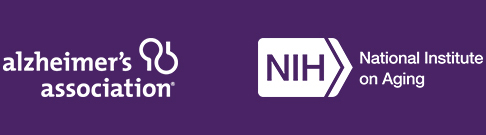 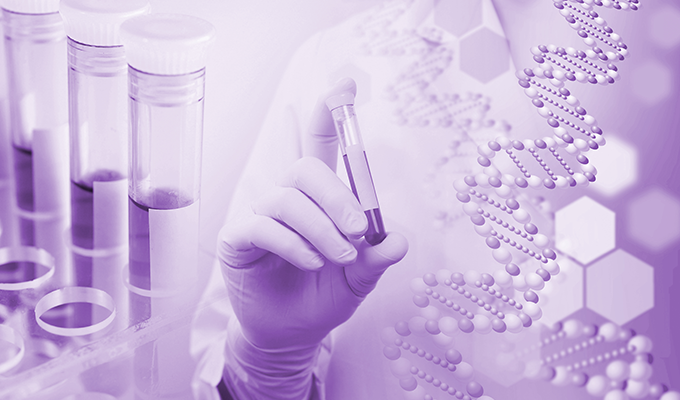 